Метод ветвей и граництin  f  = -4х1  - 3х2  2х1  + 3х2 + х3 = 8,4х1 + х2 + х4 = 10,     х1, х2, х3, х4  - целые.х1, х2, х3, х4   0Задачу можно свести к задаче от 2 переменных с неравенствами    тax  f  = 4х1  + 3х2  2х1  + 3х2 ≤ = 8,4х1 + х2 ≤ = 10,     х1, х2, - целые.х1, х2,  0Решим задачу без ограничений на целое графическиРешение: А1 = (21/5, 11/5,0,0), а  f1 =  122/5Решение ослабленной задачи не является целочисленным, поэтому будем ветвить эту задачу, например, по переменной  х2. Заметим, что переменная х2 = 11/5, поэтому х2 =1. Очевидно, что целочисленное решение должно удовлетворять одному из дополнительных условий: х2  1 или  х2 2.  Введение этих дополнительных условий приводит к двум подзадачам 2 и 3. Порожденные подзадачи содержат все допустимые целочисленные решения исходной задачи, т.е. исходное множество допустимых целочисленных решений остается неизменным в процессе ветвления. Решим подзадачу 22х1  + 3х2 ≤  = 8,4х1 + х2 ≤  = 10, х2  1    х1, х2    0Оптимальный план можно записать так:
x1 = 21/4
x2 = 1
F(X) =   4•21/4 + 3•1 = 12Решим подзадачу 32х1  + 3х2 ≤ = 8,4х1 + х2 ≤ = 10, х2   2х1, х2   0Оптимальный план можно записать так:x1 = 1
x2 = 2
F(X) =4•1 + 3•2 = 10Получено целочисленное решение, граница метода равна  10.Подзадачу 2 разбиваем на подзадачи 4 и 5 по переменной x1Подзадача 42х1  + 3х2 ≤  = 8,4х1 + х2 ≤ = 10, х2  1х1  2   х1, х2   0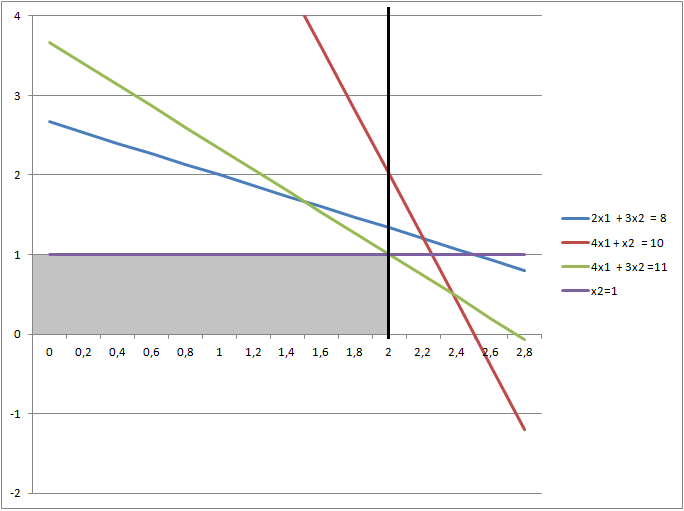 Оптимальный план можно записать так:
x1 = 2
x2 = 1
F(X) =  4•2+ 3•1 = 11Подзадача 52х1 + 3х2 ≤= 8,4х1 + х2 ≤= 10, х2  1х1  3х1, х2   0Эта задача решения не имеет, потому что 4х1 + х2 12 и второе ограничение не выполняется.Итак, наилучшее решение получено в подзадаче 4x1 = 2
x2 = 1
F(X) =  4•2 +3•1 = -11